PROGRAMMA DI EDUCAZIONE CIVICA SVOLTO a.s. 2022/23CLASSE 1HCOORDINATORE DELL’EDUCAZIONE CIVICA: MARIARITA DANTINIBologna, li 03/06/2023Firma del docente coordinatore dell’educazione civica                Mariarita DantiniFirma dei rappresentanti di classe, componente studenti              Adriana Nicita                                                                                                       Agnese Colletta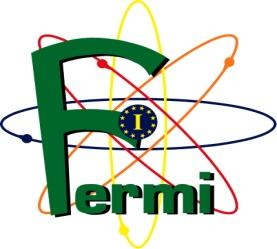 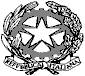 LICEO SCIENTIFICO STATALE  “E. FERMI”SEDE:  VIA  MAZZINI, 172/2° -  40139  BOLOGNATelefono: 051/4298511 - Fax: 051/392318 - Codice  fiscale: 80074870371  Sede  Associata: Via Nazionale Toscana, 1  -   40068 San Lazzaro di SavenaTelefono: 051/470141  -  Fax: 051/478966      E-mail: bops02000d@istruzione.it                       Web-site: www.liceofermibo.edu.itTEMATICHE E ARGOMENTI TRATTATI (sono indicati i nominativi dei docenti coinvolti)Ore dedicate (comprensive delle ore di esercitazione, laboratorio e verifiche)Macro area Costituzione (diritto, legalità, solidarietà)Giornata della memoria. Proiezione del film al cinema Medica “Anna Frank e il diario segreto” di Ari Folman e incontro con l’autore Roberto MatatiaProf.ssa Mariarita Dantini4 oreNozione di Educazione civica.Discorso generale sul sistema economico attuale: l'"American way of life" come modello di vita a livello planetario. Conseguenze sul piano ambientale. Il lavoro in Italia, Repubblica "fondata sul lavoro": tutela e irregolarità ("lavoro nero"). Il problema delle pensioni. La Costituzione e i suoi principi: il principio di uguaglianza formale, la sua genesi e il suo sviluppo; la pari dignità sociale alla base dell'uguaglianza formale e sostanziale Il fenomeno mafioso.La storia dell’Università di Bologna.I servizi sociali e la loro attuale gestione, pubblica, come la scuola, o affidata anche ai privati, come la sanità. La coerenza di questa trasformazione con l'impianto delineato nella Costituzione. Discorso generale sull'importanza della scuola e dei principi contenuti nella Costituzione Prof. Corrado Calò 8 ore La cittadinanza nel mondo antico : la schiavitùLettura tematica di diversi quotidianiRiflessioni sul 2 agosto 1980 e sull’importanza della memoriaRiflessioni sulla memoria e sul presenteVisita al Museo della Bilancia e Acetaia de Petris in compresenza con la prof.ssa D’AgostinoProf. Leonardo Masone9 oreVerifica legge Lavoisier. Redazione relazione di laboratorio.Biotecnologie nella storia e nella letteraturaProf.ssa Valentina Sergio3 oreMacro area Sviluppo sostenibileITALIANO : L’uomo e la natura. Lettura delle novelle di Italo Calvino “Marcovaldo e le stagioni in città “. Da “le città invisibili” : LeoniaLa tutela dell’ambiente : art. 9 e 41 della Costituzione ItalianaVerifica di Italiano- Educazione CivicaProf.ssa Mariarita Dantini6 oreClimate change. Modals, may, might.   E-wasteVideo, plastic and the environment.  Prof.ssa Annamaria Bernardoni4 oreMacro area Cittadinanza digitaleL’uomo e la città. I miti di fondazione di alcune città italiane. Lavoro di gruppo e produzione di un power point con esposizione alla classeProf.ssa Mariarita Dantini4 oreCyber crimes, oral report. Defining relative clauses. Prof.ssa Annamaria Bernardoni 1 oratotale ore complessive39